Завдання підвищеної складності для учнів 7 класу, які претендують на отримання високого рівніНазва навчального предметаЗміст завданняВсесвітня історія1. З наведених прикладів виберіть ті, що стосуються селянства:а) займаються торгівлею; в) мають власне господарство; б) вільна людина;              г) залежна від пана;д) працює на землі.2. Встановіть відповідність:1 Міграції                 А) Великий землевласник2 Феодал                   Б) Щорічні торги3 Ярмарки                 В) Будинок, де засідала міська рада4 Магістрат               Г) Міська рада                                  Д) Масове переміщення народівІсторія України1. Установіть відповідність між історичними діячами та фактами їхньої біографії:1) Згідно з батьківським заповітом, після смерті Ярослава Мудрого посів Київський престол. 	2)  Батько Володимира Мономаха. 3)  Зійшов на престол у 60 річному віці (народився у 1053 році).	4)  Після смерті Володимира Мономаха влада перейшла до його сина, який як і батько був рішучий і мудрий діяч.	А)  Всеволод ЯрославовичБ)  Мстислав Великий В)  Володимир Мономах Г)  Ізяслав Ярославич2. Встановіть відповідність між князями та їх діями:1. Олег                                              А. Здійснив похід на Візантію у 860 р.     2. Ігор                                               Б. Встановлено чіткий збір данини3.Ольга                                             В. Здійснив вдалі походи на Візантію в 907 і 911 рр.4.Святослав                                      Г.Підкорив уличів і древлян                                                          Д. Знищив Хозарський каганатАнглійська мова1. Imagine that you are in a restaurant. One of you doesn’t know what to do with all those knives, spoons and other things that a waiter has put in front of him/her. The other tells him/her what each thing is used for. Make up the dialogue (written).2. Write a composition about your school. Use the text 1 on page 13 (textbook by Oksana Karpyuk) as an example.Українська мова1.Записати словосполучення, замінивши цифри словами: без 600 грамів, до 800 кілограмів, у 940 тоннах, після 31 кілометра, близько 900 метрів, під 7 вітрами, хлівець для 5 овець.2.Поставити розділові знаки, зробити синтаксичний розбір речення. І пахне сонцем і медком земля легким серпанком оповита.3.Утворити дієприкметники від дієслів: сяяти, зігрівати, пожовтіти, написати, посивіти.Українська літератураНаписати твір на тему «Повість І. Франка «Захар Беркут» і наша сучасність»Алгебра1.За 3,5 години  човен проходить за течією річки таку саму відстань, як за 7 годин  проти течії. Знайти власну швидкість човна, якщо швидкість течії річки  дорівнює  3 .2. Знайти значення виразу 64 х3 у9 , якщо 4х у3 = 5.Геометрія1. Периметр трикутника 70 см. Чому дорівнюють довжини його сторін, якщо одна з них більша від іншої на 6 см і менша від третьої на 10 см?2.Дано: B = C, BO = CO .  Доведіть рівність трикутників АОВ і DOC.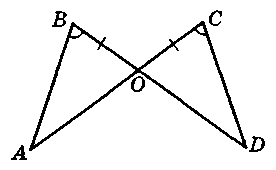 Зарубіжна література1)Складіть порівняльну характеристику героїв роману В. Скотта «Айвенго» Бріана де Буагильбера та Айвенго.2)Висловіть своє судження про проблему духовного випробування людини та її моральної стійкості у творах письменників та в нашому житті.Географія1. Установіть відповідність між площею та назвою материка	1 30,3 млн. км	А Антарктида2 53,4 млн. км	Б Африка3 24,2 млн. км	В Південна Америка4 17,8 млн. км	Г Північна Америка	                    Д  Євразія2. Встановіть правильну послідовність назв океанів, починаючи в порядку збільшення їхніх площ.А Атлантичний        Б Індійський          В Північний Льодовитий           Г Тихий3. Поясніть, чим зумовлений різний набір природних зон в екваторіальному й помірному географічних поясах.Біологія1. Встановити відповідність між видами птахів та рядами, до яких вони належать:А рябчики                                                   1. ГоробцеподібніБ лебідь-шипун                                          2. КуроподібніВ дятел строкатий                                      3. ГусеподібніГ ластівка міська                                        4. Дятли                                                                      5. Журавлеподібні2.  Встановити вірну послідовність ускладнення систематичних одиниць класифікації: А орган          Б клітина         В тканина       Г система органів     Д організм3. Назвіть та обґрунтуйте риси пристосування рептилій до наземно-повітряного середовища життя.Фізика1) Що легше: виміряти товщину книжки з точністю до 2 мм чи довжину кімнати з точністю до 2см?2) Швидкісний човен (глісер) рухається у стоячій воді зі швидкістю 54 км/год. Який шлях пройде глісер за 20 хвилин? Побудувати графік шляху глісера.Хімія1. Виберіть формули простих речовин:Fe(OH)3, Au, N2, H2S, F2, HCl, P2O5, S8, PbS, C, ZnO, Mg, AgCl, Cl2, KOH, C2H6, Ca, O2, Al2O3, Al, Ag, Cu, FeS, Fe.2. Опишіть якісний і кількісний склад молекули:а) N2O5; б) Ca(OH) 2;  в) Fe2O3; г) HNO3.3. Визначте валентність: Ag2O;  CO2;  CaO;  CrO;  Cl2O7;  As2O5.  Cu2O;  P2O5;  PbO2;  SO3;  NO;  K2O.4. Розв’язати задачі: Обчислити масові частки елементів у сполуці Алюмінію з Оксигеном Al2O3/Обчислити масу заліза, яку можна добути зі сполуки Феруму з Оксигеном Fe2O3  масою 350г.ІнформатикаВиконайте практичну роботу №3 на стор. 76 у підручнику.